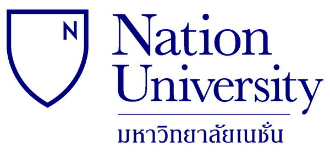 ร่าง ประกาศมหาวิทยาลัยเนชั่นเรื่อง หลักเกณฑ์การกำหนดค่าใช้จ่ายกิจกรรม/โครงการบริการวิชาการสังคม	เพื่อให้การจัดทำแผน/โครงการด้านการบริการวิชาการเป็นไปด้วยความเรียบร้อย อาศัยอำนาจตามในมาตรา ๔๓ แห่งพระราชบัญญัติสถาบันอุดมศึกษาเอกชน พ.ศ.๒๕๕๖ แก้ไขเพิ่มเติม (ฉบับที่ ๒) พ.ศ.๒๕๕๐ จึงเห็นควรให้ประกาศหลักเกณฑ์การกำหนดค่าใช้จ่ายกิจกรรม/โครงการบริการวิชาการสังคม ดังนี้ค่าประชาสัมพันธ์ หมายถึง ค่าใช้จ่ายในการติดป้ายประชาสัมพันธ์และเชิญชวนให้คณาจารย์ บุคลากร นิสิต ประชาชน เข้าร่วมกิจกรรม/โครงการที่จัดขึ้น กำหนดให้เบิกจ่ายได้ตามจำนวนที่จ่ายจริง ทั้งนี้ไม่เกินโครงการละ ๕๐๐ บาทค่าวัสดุในการจัดตกแต่งสถานที่ หมายถึง ค่าวัสดุในการจัดเตรียมความพร้อมของสถานที่ให้มีความเหมาะสมกับลักษณะกิจกรรมที่จัดดำเนินการ และเพิ่มความสวยงามของสถานที่ตามความเหมาะสม กำหนดให้เบิกจ่ายได้ตามจำนวนที่จ่ายจริง ทั้งนี้ไม่เกินโครงการละ ๑,๐๐๐ บาทค่าเช่าสถานที่ในการจัดกิจกรรม หมายถึง การจัดหาสถานที่ที่มีความเหมาะสมในการจัดกิจกรรมตามกำหนดการโครงการที่จัดขึ้น กำหนดให้เบิกจ่ายเฉพาะโครงการประเภทสัมมนา ฝึกอบรมเชิงปฏิบัติการ กำหนดให้เบิกจ่ายได้ตามจำนวนที่จ่ายจริงค่าเดินทาง หมายถึง เงินจ่ายให้กับผู้บริการโดยสารสาธารณะหรือการเดินทางโดยรถยนต์ส่วนบุคคลให้เบิกจ่ายในอัตราดังนี้ค่าเดินทางโดยรถยนต์ส่วนตัว ให้เบิกจ่ายได้ตามระยะทางในเส้นทางที่มีการวางแผนไว้ชัดเจนในอัตราที่มหาวิทยาลัยกำหนดค่าเดินทางโดยรถยนต์ส่วนตัว ให้เบิกจ่ายได้ตามระยะทางในเส้นทางที่มีการวางแผนไว้ชัดเจนในอัตราที่มหาวิทยาลัยกำหนดค่าเช่ารถ ให้เบิกจ่ายได้ตามจำนวนที่จ่ายจริง มีความเหมาะสม และตามความจำเป็นค่าวัสดุอุปกรณ์ที่ใช้ในการทำกิจกรรม หมายถึง ค่าจัดซื้ออุปกรณ์เพื่อใช้ในการทำกิจกรรมตามกำหนดการในการจัดกิจกรรม ทั้งนี้ให้เบิกจ่ายได้ในราคาตลาดตามที่จ่ายจริง มีความจำเป็น มีการวางแผนอย่างชัดเจน และให้อยู่ในดุลพินิจของอธิการบดีค่าของรางวัล/ทุนการศึกษา ให้เบิกจ่ายได้ตามจำนวนที่จ่ายจริง ทั้งนี้ให้อยู่ในดุลพินิจของอธิการบดีค่าที่พักสำหรับผู้เข้าร่วมโครงการที่จัดขึ้นนอกสถานที่โดยจำเป็นต้องพักค้างคืน ให้เบิกจ่ายได้ตามจำนวนที่จ่ายจริง ทั้งนี้ให้คำนึงถึงความเหมาะสมกับประเภทโครงการ และให้อยู่ในดุลพินิจของคณบดีและอธิการบดีค่าเวชภัณฑ์ที่จำเป็น ให้เบิกจ่ายได้ไม่เกินโครงการละ ๕๐๐ บาทค่าตอบแทนวิทยากร ให้เบิกจ่ายได้ไม่เกินชั่วโมงละ ๖๐๐ บาท แต่ทั้งนี้ไม่เกินวันละ ๓,๐๐๐ บาทค่าเอกสาร แผ่นพับที่ให้ความรู้หรือสิ่งพิมพ์ต่าง ๆ ที่เป็นเอกสารแจกในรูปแบบสาธารณะให้เบิกจ่ายได้ไม่เกินโครงการละ ๑,๐๐๐ บาทค่าสนับสนุนการแสดงเพื่อการส่งเสริม อนุรักษ์ ทำนุบำรุงศิลปวัฒนธรรม และการแสดงออกซึ่งเอกลักษณ์และอัตลักษณ์ของสถาบัน เบิกจ่ายได้ไม่เกินคนละ ๑,๐๐๐ บาท แต่ทั้งนี้ไม่เกินรายการแสดงละ ๕,๐๐๐ บาทค่าอาหารและน้ำดื่มให้เบิกจ่ายได้ดังนี้ให้เบิกจ่ายค่าอาหารมื้อเย็นได้เฉพาะโครงการที่ต้องพักค้างคืนในอัตราไม่เกินคนละ ๒๕ บาทน้ำดื่มสำหรับผู้เข้าร่วมโครงการ ให้เบิกจ่ายได้เฉพาะน้ำเปล่าตามจำนวนค่าใช้จ่ายที่จ่ายจริง 
แต่ทั้งนี้ไม่เกินโครงการละ ๓๐๐ บาทค่าของที่ระลึก ให้เบิกจ่ายได้ดังนี้โล่ประกาศเกียรติคุณมองให้เฉพาะหน่วยงานที่ให้การสนับสนุนทางด้านบุคลากร เครื่องมือ สถานที่ หรือเงินสนับสนุนกิจกรรมตั้งแต่ ๒๐,๐๐๐ บาทขึ้นไป โดยสามารถเบิกจ่ายได้ไม่เกินชิ้น
ละ ๑,๕๐๐ บาทถ้วยรางวัลในการจัดการแข่งขันไม่เกินโครงการละ ๑,๕๐๐ บาทของที่ระลึกที่มหาวิทยาลัยจัดทำ/จัดหาให้ โดยสามารถเบิกจ่ายตามจำนวนที่จ่ายจริง ซึ่งได้รับอนุมัติ แต่ทั้งนี้ไม่เกินชิ้นละ ๕๐๐ บาทค่าใช้จ่ายเบ็ดเตล็ด หมายถึง ค่าใช้จ่ายที่เกิดขึ้นแบบปลีกย่อย ซึ่งไม่ได้ระบุไว้ในค่าใช้จ่ายหลักของโครงการ แต่มีความจำเป็นที่จะต้องเบิกจ่าย ให้เบิกจ่ายได้ตามจำนวนที่จ่ายจริง มีความเหมาะสม และตามความจำเป็น ทั้งนี้ให้อยู่ในดุลพินิจของคณบดีและอธิการบดีค่าจัดทำเล่มประเมินผลโครงการในรูปแบบที่เป็นมาตรฐาน ให้เบิกจ่ายได้ไม่เกินโครงการละ ๒๐๐ บาทการจัดซื้อจัดจ้างตามประกาศนี้ให้เป็นไปตามหลักเกณฑ์ ระเบียบ และประกาศของมหาวิทยาลัยการเสนอขออนุมัติโครงการแต่ละโครงการต้องมีรายละเอียดค่าใช้จ่ายในโครงการประกอบการพิจารณาอนุมัติ และอยู่ในวงเงินตามประกาศของมหาวิทยาลัยที่ได้รับการอนุมัติจึงประกาศมาเพื่อทราบโดยทั่วกัน	ประกาศ ณ วันที่ ๑ สิงหาคม ๒๕๖๑				(ผู้ช่วยศาสตราจารย์ ดร.กฤษฎา  ตันเปาว์)					อธิการบดี